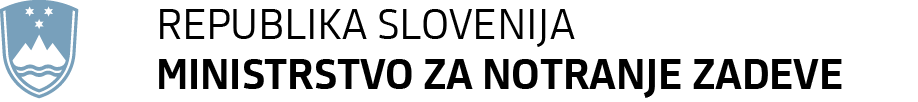 Štefanova ulica 2, 1501 Ljubljana	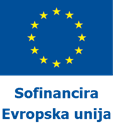                                                                                                                	     T: 01 428 40 00	     E: gp.mnz@gov.si	     www.gov.siŠtevilka: 	430-480/2023/8Datum: 	21. 12. 2023NAVODILA PRIJAVITELJEM ZA IZDELAVO VLOGEza javni razpis za izvajanje operacije "Spremljanje odstranitve tujcev iz Republike Slovenije", št. 430-480/2023sofinancirano iz Sklada za azil, migracije in vključevanje (AMIF) in sredstev proračuna Republike Slovenijestran:1. POVABILO PRIJAVITELJEM K ODDAJI VLOGE	32. PREDMET JAVNEGA RAZPISA	33. POGOJI ZA PRIJAVO NA JAVNI RAZPIS	44. ROK IN NAČIN PREDLOŽITVE VLOGE	55. VIŠINA IN VIR SREDSTEV	56. PRAVNA PODLAGA ZA IZVEDBO JAVNEGA RAZPISA	57. IZDELAVA IN PREDLOŽITEV VLOGE	58. JEZIK	69. VELJAVNOST VLOGE	610. OBVEZNA VSEBINA VLOGE	611. FORMALNO NEPOPOLNA VLOGA IN DOPOLNITEV VLOGE	812. popravek oz. dopolnitev finančne konstrukcije	813. IZLOČITEV VLOGE	914. DODATNA OBVESTILA IN POJASNILA	1015. MERILA ZA IZBOR OpERACIJE	1016. ROK, V KATEREM BODO PRIJAVITELJI OPERACIJE OBVEŠČENI O IZIDU JAVNEGA RAZPISA	1317. SKLENITEV POGODBE	1318. VAROVANJE OSEBNIH PODATKOV	1319. PRAVNO VARSTVO	13POVABILO PRIJAVITELJEM K ODDAJI VLOGENa podlagi Zakona o javnih financah (Uradni list RS, št. 11/11 – uradno prečiščeno besedilo, 14/13 popr., 101/13, 55/15 – ZfisP, 96/15 – ZIPRS1617, 13/18, 195/20 – odl. US, 18/23 – ZDU-1O in 76/23) – ZJF in Pravilnika o postopkih za izvrševanje proračuna Republike Slovenije (Uradni list RS, št. 50/07, 61/08, 99/09 – ZIPRS1011, 3/13, 81/16, 11/22, 96/22, 105/22 – ZZNŠPP,149/22 in 106/23), javni razpis izvaja Republika Slovenija, Ministrstvo za notranje zadeve, Štefanova ulica 2, 1501 Ljubljana, po pooblastilu organa v sestavi Ministrstva za notranje zadeve – Policije, Štefanova ulica 2, 1501 Ljubljana.Naročnik vabi prijavitelje, da podajo svojo vlogo v skladu z razpisno dokumentacijo, na osnovi javnega razpisa za izvajanje operacije "Spremljanje odstranitve tujcev iz Republike Slovenije", št. 430-480/2023.Prijavitelj pripravi vlogo skladno z Navodili prijaviteljem za izdelavo vloge. Vsi stroški priprave in predložitve vloge bremenijo prijavitelja.PREDMET JAVNEGA RAZPISAPredmet javnega razpisa je izvajanje operacije »Spremljanje odstranitve tujcev iz Republike Slovenije«, in sicer v vseh treh fazah postopka, v fazi priprave na odstranitev, fazi vračanja (vključno s tranzitom) in v fazi predaje osebe varnostnim organom države destinacije. Predmet javnega razpisa, obveznosti izvajalca operacije in način financiranja so podrobneje opredeljeni v datoteki »2 Opis predmeta javnega razpisa«.Prijavitelji morajo ponuditi predmet javnega razpisa v celoti in se ne morejo prijaviti za izvajanje posameznega dela predmeta javnega razpisa. Operacija se izvaja v obdobju od obojestranskega podpisa pogodbe do 31. 12. 2027 oziroma do porabe sredstev, v kolikor bodo ta sredstva porabljena pred navedenim datumom zaključka operacije. Na podlagi 69. člena Uredbe 2021/1060/EU Evropskega parlamenta in Sveta z dne 24. junija 2021 o določitvi skupnih določb o Evropskem skladu za regionalni razvoj, Evropskem socialnem skladu plus, Kohezijskem skladu, Skladu za pravični prehod in Evropskem skladu za pomorstvo, ribištvo in akvakulturo ter finančnih pravil zanje in za Sklad za azil, migracije in vključevanje, Sklad za notranjo varnost in Instrument za finančno podporo za upravljanje meja in vizumsko politiko, so države članice EU dolžne zagotavljati zakonitost in pravilnost izdatkov, vključenih v obračune, predložene Evropski komisiji (EK), in sprejemati vse potrebne ukrepe za preprečevanje, odkrivanje in odpravo nepravilnosti, vključno z goljufijami, ter poročati o njih. Ti ukrepi vključujejo zbiranje informacij o dejanskih lastnikih prejemnikov sredstev Unije, ki se ugotavljajo skladno z Zakonom o preprečevanju pranja denarja in financiranja terorizma (Ur. l. RS, št. 48/22 in 145/22).V okviru postopkov dodeljevanja in porabe EU sredstev se bodo zbirali in obdelovali naslednji podatki: ime, priimek in rojstni datum dejanskih lastnikov prejemnika sredstev prijavitelja – izvajalca, identifikacijska številka za DDV ali davčna identifikacijska številka (smiselno glede na pravno obliko). Osebni podatki se bodo pridobivali iz Registra dejanskih lastnikov (AJPES-RDL). V kolikor dejanski lastniki prejemnika sredstev prijavitelja - izvajalca niso vpisani v Register dejanskih lastnikov (AJPES-RDL), bo moral prijavitelj - izvajalec naročniku pred sklenitvijo pogodbe posredovati ime, priimek in rojstni datum dejanskih lastnikov prejemnika sredstev prijavitelja - izvajalca, identifikacijsko številko za DDV ali davčno identifikacijsko številko (smiselno glede na pravno obliko).POGOJI ZA PRIJAVO NA JAVNI RAZPISNa javni razpis se lahko prijavijo pravne osebe, ki:so registrirane za opravljanje dejavnosti, ki so predmet tega razpisa, pri pristojnem sodišču ali drugem pristojnem organu v RS ali imajo status mednarodne organizacije in si prizadevajo uresničiti iste cilje kot so zapisani v Nacionalnem programu Republike Slovenije za črpanje iz Sklada za azil, migracije in vključevanje, nimajo v zadnjih šestih mesecih od datuma izdaje potrdila s strani poslovne banke blokiranega nobenega transakcijskega računa, izpolnjujejo pogoj, da prijavitelj niti njegov zakoniti zastopnik, ni bil pravnomočno obsojen zaradi naslednjih kaznivih dejanj, ki so opredeljena v Kazenskem zakoniku (Uradni list RS, št. 50/12 – uradno prečiščeno besedilo, 6/16 – popr., 54/15, 38/16, 27/17, 23/20, 91/20 in 95/21; v nadaljevanju KZ-1): goljufija, protipravno omejevanje konkurence, povzročitev stečaja z goljufijo ali nevestnim poslovanjem, oškodovanje upnikov, poslovna goljufija, goljufija na škodo Evropske unije, ponareditev ali uničenje poslovnih listin, nedovoljeno sprejemanje daril, nedovoljeno dajanje daril, davčna zatajitev, jemanje podkupnine, dajanje podkupnine,nimajo neplačanih zapadlih obveznosti v zvezi s plačili davkov in prispevkov za socialno varnost v skladu z zakonskimi določbami države, v kateri imajo sedež.Operacija mora imeti realne in jasno postavljene cilje, ki so v skladu s predmetom razpisa in izhajajo iz potreb uporabnikov in naročnika.Področje dela prijavitelja operacije mora biti nudenje človekoljubne, humanitarne ali druge oblike pomoči (npr. psihosocialne) ob naravnih in drugih nesrečah, vojnah, ali socialno ogroženim skupinam.Prijavitelj operacije ne sme biti organizacija, institucija ali organ, ki izvaja pravno svetovanje, pravno pomoč ali izvaja skrbništvo državljanov tretjih držav, ki so v postopku pridobivanja mednarodne ali subsidiarne zaščite.Prijavitelj operacije ne sme biti organizacija, institucija ali organ, ki prostovoljno ali na podlagi sklenjene pogodbe že izvaja aktivnosti s svojega področja dela v Azilnem domu ali v Centru za tujce, ali opravlja druge dejavnosti za potrebe omenjenih institucij ali nudi usluge tujcem, ki so v postopkih pred omenjenima organoma.Interesi prijavitelja ne smejo biti v nasprotju z interesi in cilji operacije.Vsebina operacije mora biti skladna s ciljem, predmetom, namenom in obsegom javnega razpisa in ustreza ciljnim skupinam. Operacija mora upoštevati aktivnosti ter časovni in finančni okvir, določen s predmetno razpisno dokumentacijo.Operacija se ne sme izvajati kot del drugih, s strani naročnika ali finančnih skladov EU že sofinanciranih operacij. Operacija se mora izvajati v Republiki Sloveniji, na nacionalni ravni.Prijavitelj – izvajalec mora zagotoviti izvajanje operacije po načelu nepridobitnosti.Prijavitelj – izvajalec ključnih aktivnosti operacije ne sme oddati v podizvajanje. Prijavitelj – izvajalec mora pri svojem delu upoštevati predpise, ki urejajo področje varstva osebnih podatkov, med drugim Zakon o varstvu osebnih podatkov (Uradni list RS, št. 163/22 – ZVOP-2) in Uredbo (EU) 2016/679 Evropskega parlamenta in Sveta o varstvu posameznikov pri obdelavi osebnih podatkov in o prostem pretoku takih podatkov ter o razveljavitvi direktive 95/46/ES (Ur. l. EU, št. L 119/1, v nadaljnjem besedilu: Splošna uredba o varstvu podatkov).Kadri v operaciji morajo izpolnjevati pogoje iz predmetne razpisne dokumentacije (točka 10.4 tega dela razpisne dokumentacije).V primeru, da prijavitelj oz. njegova vloga ne izpolnjuje katerega od zgoraj navedenih pogojev, se vloga izloči.ROK IN NAČIN PREDLOŽITVE VLOGEVloga se šteje za pravočasno, če jo naročnik prejme do dne 7. 2. 2024, najkasneje do 10.00 ure.Prijavitelji oddajo vloge s priporočeno pošiljko po pošti ali osebno na naslov naročnika: Ministrstvo za notranje zadeve RS, Glavna pisarna, Štefanova ulica 2, 1501 Ljubljana.Vse nepravočasno prejete vloge bo komisija izločila iz postopka odpiranja vlog in jih neodprte vrnila prijaviteljem.VIŠINA IN VIR SREDSTEVOkvirna višina sredstev za predmetni javni razpis znaša 60.000,00 EUR za izvajanje operacije v obdobju od obojestranskega podpisa pogodbe do 31. 12. 2027 oziroma do porabe sredstev, v kolikor bodo ta sredstva porabljena pred navedenim datumom zaključka operacije.Zgoraj navedeni znesek predstavlja višino sredstev, ki jih namenja naročnik za izvajanje aktivnosti operacije za izpolnitev ciljev operacije. Sredstva za izvajanje predmetnega javnega razpisa so zagotovljena s strani Sklada za azil, migracije in vključevanje, v višini 75 % upravičenih stroškov (kar znaša 45.000,00 EUR) in sredstev proračuna RS - slovenske udeležbe v višini 25 % upravičenih stroškov.PRAVNA PODLAGA ZA IZVEDBO JAVNEGA RAZPISAJavni razpis se bo izvedel upoštevajoč naslednje predpise:Zakon o izvrševanju proračunov Republike Slovenije za leta, v katerih bo veljal; Pravilnik o postopkih za izvrševanje proračuna Republike Slovenije (Uradni list RS, št. 50/07, 61/08, 99/09 – ZIPRS1011, 3/13, 81/16, 11/22, 96/22, 105/22 – ZZNŠPP, 149/22 in 106/23);Kazenski zakonik (Ur. l. RS, št. 50/12 – uradno prečiščeno besedilo, 6/16 – popr., 54/15, 38/16, 27/17, 23/20, 91/20, 95/21, 186/21, 105/22 – ZZNŠPP in 16/23);Zakon o javnih financah (Uradni list RS, št. 11/11 – uradno prečiščeno besedilo, 14/13 – popr., 101/13, 55/15 – ZfisP, 96/15 – ZIPRS1617, 13/18, 195/20 – odl. US, 18/23 – ZDU-1O in 76/23);Zakon o ratifikaciji Konvencije Sveta Evrope o ukrepanju proti trgovini z ljudmi (Ur. l. RS-Mednarodne pogodbe, št. 14/09);vsa pozitivna zakonodaja, ki ureja to področje.IZDELAVA IN PREDLOŽITEV VLOGEVloga se sestavi tako, da prijavitelj vpiše zahtevane podatke v obrazce, ki so sestavni del razpisne dokumentacije oz. posameznih delov le-te.Prijavitelj poda vlogo na obrazcih iz prilog razpisne dokumentacije. Prijavitelj priloge izpolni, podpiše in žigosa.Zaželeno je:da so vsa dokazila, zahtevana v 10. točki teh navodil, razen izjav in obrazcev, vložena v ločenih ovitkih. Na vsakem ovitku naj bo naveden naziv dokumenta oz. ime zahtevanega dokazila.da so vsi dokumenti, predloženi v vlogi, zvezani z vrvico v celoto in zapečateni tako, da posameznih listov oziroma prilog ni možno naknadno vložiti, odstraniti ali zamenjati brez vidne poškodbe listov oz. pečata.da so ovitki takšni, da omogočajo popoln pregled dokumentacije, tudi če se dokument sestoji iz več listov tako, da je omogočeno listanje (npr. "ovoji za spise", Obr.  podobno).Prijavitelj mora predložiti vlogo osebno ali po pošti v zapečatenem ali zaprtem ovitku tako, da je možno preveriti, da je zaprt tako, kot je bil predan. Prijavitelj na ovitek vloge nalepi izpolnjen obrazec prijave iz Priloge št. 11. V primeru, da vloga ni označena kot je navedeno, naročnik ne odgovarja za predčasno odpiranje vloge ali za založitev vloge. Vloge, ki bodo predložene na drug način (npr. po faksu ali elektronski pošti), bo komisija izločila iz postopka odpiranja vlog in jih vrnila prijaviteljem.JEZIKPostopek javnega razpisa poteka v slovenskem jeziku.VELJAVNOST VLOGEVloga mora veljati najmanj 140 dni od roka za predložitev vlog. OBVEZNA VSEBINA VLOGEPrijavitelj mora v vlogi predložiti:10.1 Izpolnjene, podpisane in žigosane obrazce za pripravo vloge (datoteka »4 Ostale priloge«):Obrazec vloge (Priloga št. 1);Splošna izjava prijavitelja operacije (Priloga št. 2), v primeru, da je prijavitelj mednarodna organizacija pa tudi listine, navedene v Prilogi št. 2, točka a);Izjava prijavitelja operacije – DDV (Priloga št. 3);Podatki o kadrih - izvajalcih operacije (Priloga št. 4);Prijava operacije (javni razpis) (Priloga št. 5);Izračun SSE na zaposlenega (s prilogami) (Priloga št. 6);Načrtovani proračun operacije – po vrsticah proračuna (Priloga št. 7);Opis operacije (Priloga št. 8);Pretekle delovne izkušnje prijavitelja (Priloga št. 9);Izjava o varovanju osebnih podatkov (Priloga št. 10). Obrazce za pripravo vloge, ki so sestavni del tega dela razpisne dokumentacije, mora prijavitelj izpolniti, podpisati in žigosati.Opomba:V primeru, da obrazcev ne podpisuje odgovorna oseba prijavitelja, mora prijavitelj obvezno priložiti pooblastilo za podpis dokumentacije, predložene v vlogi!10.2 Vzorec pogodbe (datoteka »3 Vzorec pogodbe«):Prijavitelj mora predložiti vzorec pogodbe, ki ima vse strani parafirane. 10.3 Dokumente, ki jih izdajajo uradne institucije in katerih datum izdaje s strani uradne institucije na dan roka za predložitev vlog ne sme biti starejši od 30 dni.	Dokumenti so lahko originali ali fotokopije:Dokazilo (npr. potrdilo poslovne banke, pri kateri ima prijavitelj odprt transakcijski račun) da v zadnjih šestih mesecih od datuma izdaje dokazila ni imel blokiranega nobenega transakcijskega računa.Ker se mora dokazilo nanašati na vse transakcijske račune prijavitelja, mora prijavitelj predložiti dokazila vseh poslovnih bank, pri katerih ima odprt transakcijski račun.Dokazilo Ministrstva za pravosodje, Kazenske evidence, da niti prijavitelj, niti njegov/-i zakoniti zastopnik/-i ni/-so bil/-i pravnomočno obsojen/-i zaradi naslednjih kaznivih dejanj, ki so opredeljena v Kazenskem zakoniku: goljufija, protipravno omejevanje konkurence, povzročitev stečaja z goljufijo ali nevestnim poslovanjem, oškodovanje upnikov, poslovna goljufija, goljufija na škodo Evropske unije, ponareditev ali uničenje poslovnih listin, nedovoljeno sprejemanje daril, nedovoljeno dajanje daril, davčna zatajitev, jemanje podkupnine, dajanje podkupnine.Dokazilo pristojnega finančnega urada, da prijavitelj nima neplačanih zapadlih obveznosti v zvezi s plačili davkov in prispevkov za socialno varnost v skladu z zakonskimi določbami države, v kateri ima sedež.10.4 Pretekle delovne izkušnje prijavitelja ter zahteve glede kadrov oz. oseb, ki bodo vodile operacijo oz. izvajale aktivnosti operacijePretekle delovne izkušnje prijaviteljaPrijavitelj operacije mora imeti pretekle delovne izkušnje z organiziranjem na področju nudenja človekoljubne, humanitarne ali druge oblike pomoči (psihosocialne) ob naravnih in drugih nesrečah, vojnah, ali socialno ogroženim skupinam, in sicer:  prijavitelj mora imeti vsaj 1 preteklo delovno izkušnjo s področja delovanja v Sloveniji, kar dokaže s kontaktnimi podatki referenčnega/-ih naročnika/-ov, kjer se lahko preveri verodostojnost navedenih podatkov. Referenčni naročnik/-i mora/-jo imeti sedež v Republiki Sloveniji in ni/-so fizična/-e oseba/-e. Upoštevajo se izkušnje izvedene na območju Slovenije zadnjih 5 let od datuma objave javnega razpisa v Uradnem listu RS inprijavitelj mora imeti vsaj 1 preteklo delovno izkušnjo s področja delovanja na mednarodnem področju, kar dokaže s kontaktnimi podatki referenčnega/-ih naročnika/-ov, kjer se lahko preveri verodostojnost navedenih podatkov. Upoštevajo se izkušnje zadnjih 5 let od datuma objave javnega razpisa v Uradnem listu RS. Izkušnje prijavitelj operacije poda v Prilogi št. 9. Kot delovna izkušnja se šteje število izvedenih projektov oz. operacij. OPOMBA:Naročnik si pridržuje pravico od prijavitelja pred izborom zahtevati dopolnitev oz. predložitev dokazil, iz katerih bo razvidno, da ima prijavitelj operacije pretekle delovne izkušnje z organiziranjem na področju nudenja človekoljubne, humanitarne ali druge oblike pomoči. KadriPrijavitelj operacije mora izpolniti Prilogo št. 4 Podatki o kadrih – izvajalcih operacije.Prijavitelj operacije mora za izvajanje operacije »Spremljanje odstranitve tujcev iz Republike Slovenije« zagotoviti najmanj 2 osebi za izvajanje spremljanja odstranitve tujcev:z najmanj 7. stopnjo izobrazbe – univerzitetna izobrazba ali specializacija po visokošolski strokovni izobrazbi ali magistrsko izobrazba (druga bolonjska stopnja) ali magistrsko izobraževanje po visokošolski strokovni izobrazbi,delovnimi izkušnjami s področja delovanja nudenja človekoljubne, humanitarne ali druge oblike pomoči,znanjem angleškega jezika na najmanj srednješolskem nivoju.Ustrezno izobrazbo in znanje angleškega jezika, navedeno v prejšnjem odstavku, prijavitelj dokazuje s fotokopijo dokazila o izobrazbi (kopija diplome) ter potrdilom o znanju angleškega jezika (kopija certifikata jezikovne šole, srednješolskega spričevala ali indeksa, iz katerega je razviden predmetnik, ki vključuje tudi učenje angleškega jezika), delovne izkušnje pa prijavitelj dokazuje z navedbo podatkov v Prilogi št. 4 (Podatki o kadrih – izvajalcih operacije), kjer navede podatke o kraju, času in vsebini opravljenega dela  s kontaktnimi podatki oseb, ki delovno izkušnjo lahko potrdijo.Prijavitelj mora zagotoviti tudi vodjo operacije, ki je lahko hkrati tudi oseba za izvajanje spremljanja odstranitve tujcev. Vodja operacije mora izpolnjevati enake pogoje, kot oseba za izvajanje spremljanja odstranitve tujcev, poleg že zahtevanih delovnih izkušenj, pa mora imeti tudi najmanj 4 (štiri) mesece delovnih izkušenj z vodenjem operacij.Vodja operacije mora biti v rednem delovnem razmerju pri prijavitelju. Delovne izkušnje vodje operacije prijavitelj dokazuje z navedbo podatkov v Prilogi št. 4 (Podatki o kadrih – izvajalcih operacije), v katero navede podatke o kraju, času in vsebini opravljenega dela s kontaktnimi podatki oseb, ki delovno izkušnjo z vodenjem operacij lahko potrdijo.Prijavitelj mora zagotoviti vodjo operacije, ki se je udeležil usposabljanja za izvajanje spremljanja odstranitve tujcev, ki ga organizira in izvaja eden od navedenih organizacij: ICMPD (International Centre for Migration Policy Development), FRA (European Union Agency for Fundamental Rights) ali Frontex (European Border and Coast Guard Agency).  Udeležbo vodje operacije na usposabljanju za izvajanje spremljanja odstranitve tujcev prijavitelj dokazuje s fotokopijo potrdila o udeležbi na usposabljanju za izvajanje spremljanja odstranitve tujcev oz. drugo listino, iz katere bo razvidna udeležba na usposabljanju za izvajanje spremljanja odstranitve tujcev. 10.5 Skupna vlogaV primeru, da skupina prijaviteljev predloži skupno vlogo, mora ta skupina prijaviteljev v vlogi predložiti:Izjavo o predložitvi pravnega akta o skupnem izvajanju operacije (npr. pogodba o sodelovanju), v primeru, da bodo izbrani na javnem razpisu.Pravni akt o skupnem izvajanju operacije mora natančno opredeliti odgovornost posameznih prijaviteljev za izvajanje operacije in poslovodečega prijavitelja. Ne glede na to, pa prijavitelji odgovarjajo naročniku neomejeno solidarno. Pravne osebe naj navedejo imena oseb, ki bodo odgovorne za izvajanje operacije po predmetnem javnem razpisu.Zahtevana dokazila v skladu s točko 10. Obvezna vsebina vloge. Dokazila, ki se nanašajo neposredno na posameznega prijavitelja skupne vloge, morajo biti v vlogi predložena za vsakega prijavitelja posebej, in sicer: Splošna izjava prijavitelja operacije (Priloga št. 2), Izjava prijavitelja operacije – DDV (Priloga št. 3) ter dokazila iz točke 10.3. Za ostala zahtevana dokazila iz točke 10 ni potrebno, da so v vlogi predložena za vsakega prijavitelja posebej, biti pa morajo parafirana s strani vseh prijaviteljev skupne vloge.FORMALNO NEPOPOLNA VLOGA IN DOPOLNITEV VLOGENa odpiranju vlog strokovna komisija ugotavlja popolnost vlog. V primeru, da prijavitelj v vlogi ne bo predložil vseh zgoraj navedenih dokazil in izpolnjenih obrazcev iz razpisne dokumentacije oziroma bodo le-ti nepravilno izpolnjeni, zaradi česar bo njegova vloga formalno nepopolna, ga bo komisija pozvala k dopolnitvi vloge. Vloga, katere prijavitelj ne bo dopolnil v skladu s pozivom za dopolnitev vloge, bo zavržena.POPRAVEK OZ. DOPOLNITEV FINANČNE KONSTRUKCIJEFinančna konstrukcija operacije je navedena v:prilogi 5 – Prijava operacije (javni razpis) (v delu, ki se nanaša na proračun operacije),prilogi 6 - Izračunih SSE na zaposlenega (s prilogami) inprilogi 7 – Načrtovani proračun operacije – po vrsticah proračuna.V primeru, da bo prijavitelj v finančni konstrukciji izvajanja operacije navedel stroške, ki jih naročnik v skladu z Nacionalnimi pravili upravičenosti za črpanje sredstev programa Sklada za azil, migracije in vključevanje, programa Sklada za notranjo varnost ter programa Instrumenta za finančno podporo za upravljanje meja in vizumsko politiko v okviru Sklada za integrirano upravljanje meja v programskem obdobju 2021–2027 ne financira, oziroma bo stroškovna upravičenost navedene višine stroškov dvomljiva in/ali če bo finančna konstrukcija izvajanja operacije nepopolna ali nepravilna, ter v primeru, da bodo v finančni konstrukciji ugotovljene računske napake, bo prijavitelj pozvan k popravku oz. dopolnitvi finančne konstrukcije izvajanja operacije. V primeru, da prijavitelj na poziv naročnika pomanjkljivosti oziroma nepravilnosti v finančni konstrukciji izvajanja operacije ter ugotovljene računske napake v postavljenem roku ne bo odpravil, se njegova vloga zavrže.IZLOČITEV VLOGEVloga prijavitelja operacije bo izločena iz nadaljnjega postopka izbire v naslednjih primerih:v kolikor prijavitelj ni registriran pri pristojnem sodišču ali drugem pristojnem organu v RS za dejavnost, ki je predmet razpisa, za katerega daje vlogoaliv kolikor prijavitelj nima statusa mednarodne organizacije in si ne prizadeva uresničiti iste cilje kot so zapisani v Nacionalnem programu Republike Slovenije za črpanje iz Sklada za azil, migracije in vključevanje;v kolikor je prijavitelj imel v zadnjih šestih mesecih od datuma izdaje potrdila s strani poslovne banke blokiran en ali več transakcijskih računov;v kolikor je bil prijavitelj ali njegov zakoniti zastopnik, pravnomočno obsojen zaradi naslednjih kaznivih dejanj, ki so opredeljena v KZ-1: goljufija, protipravno omejevanje konkurence, povzročitev stečaja z goljufijo ali nevestnim poslovanjem, oškodovanje upnikov, poslovna goljufija, goljufija na škodo Evropske unije, ponareditev ali uničenje poslovnih listin, nedovoljeno sprejemanje daril, nedovoljeno dajanje daril, davčna zatajitev, jemanje podkupnine, dajanje podkupnine;v kolikor ima prijavitelj neplačane zapadle obveznosti v zvezi s plačili davkov in prispevkov za socialno varnost v skladu z zakonskimi določbami države, v kateri ima sedež;v kolikor se ugotovi, da operacija nima realnih in jasno postavljenih ciljev, da ti cilji niso v skladu s predmetom razpisa in ne izhajajo iz potreb uporabnikov in naročnika;  v kolikor se ugotovi, da področje delovanja prijavitelja operacije ni nudenje človekoljubne, humanitarne ali druge oblike pomoči (npr. psihosocialne) ob naravnih in drugih nesrečah, vojnah, ali socialno ogroženim skupinam;v primeru, da prijavitelj izvaja pravno svetovanje ali pravno pomoč ali izvaja skrbništvo državljanov tretjih držav, ki so v postopku pridobivanja mednarodne ali subsidiarne zaščite; v kolikor prijavitelj prostovoljno ali na podlagi sklenjene pogodbe že izvaja aktivnosti s svojega področja dela v Azilnem domu ali v Centru za tujce ali opravlja druge dejavnosti za potrebe omenjenih institucij ali nudi usluge tujcem, ki so v postopkih pred omenjenima organoma;v kolikor se ugotovi, da so interesi prijavitelja v nasprotju z interesi in cilji operacije;v kolikor se ugotovi, da vsebina operacije ni skladna s ciljem, predmetom, namenom in obsegom javnega razpisa in ne ustreza ciljnim skupinam;v kolikor se ugotovi, da operacija ne upošteva aktivnosti ter časovni in finančni okvir, določen s predmetno razpisno dokumentacijo;v kolikor je prijavitelj za namen izvajanja operacije, za katero se prijavlja, že prejel pomoč kateregakoli drugega organa oziroma institucije Republike Slovenije oziroma Evropske unije ter pri izvajanju operacije prihaja do dvojnega financiranja;v kolikor se operacije ne izvajajo v Republiki Sloveniji in niso nacionalnega pomena;v kolikor se ugotovi, da pri izvajanju operacije prihaja do pridobitne dejavnosti;v kolikor se ugotovi, da je prijavitelj v vlogi navedel napačne ali zavajajoče podatke;v kolikor se ugotovi, da prijavitelj ni takoj oz. najkasneje v 8 dneh obvestil naročnika o statusnih spremembah glede zavezanosti za DDV v času izvajanja operacije.v kolikor se ugotovi, da je prijavitelj ključne aktivnosti operacije oddal v podizvajanje.  v kolikor se ugotovi, da prijavitelj pri svojem delu ne upošteva predpisov, ki urejajo področje varstva osebnih podatkov, predvsem Zakon o varstvu osebnih podatkov in Splošne uredbe o varstvu podatkov;v kolikor se ugotovi, da kadri v operaciji ne izpolnjujejo pogojev iz predmetne razpisne dokumentacije (točka 10.4 tega dela razpisne dokumentacije);v kolikor se ugotovi, da pri izvajanju operacije prihaja do nasprotja interesov;v kolikor se ugotovi, da vloga ne izpolnjuje vseh zahtev iz razpisne dokumentacije.Zgoraj navedeni izključitveni razlogi se lahko uveljavljajo zoper prijavitelja tudi po opravljeni izbiri oziroma po tem, ko je izdan sklep o izbiri izvajalca ter po sklenitvi pogodbe.V primeru, da se ugotovi obstoj enega ali več izključitvenih razlogov po izdaji sklepa o izbiri, se sklep razveljavi.V primeru, da se ugotovi obstoj enega ali več izključitvenih razlogov po sklenitvi pogodbe, lahko naročnik odstopi od pogodbe.DODATNA OBVESTILA IN POJASNILAVprašanja oziroma dodatna pojasnila v zvezi s pripravo vloge lahko prijavitelji pošljejo po elektronski pošti na naslov: gp.mnz@gov.si s pripisom: DODATNE INFORMACIJE – JAVNI RAZPIS ZA IZVAJANJE OPERACIJE "SPREMLJANJE ODSTRANITVE TUJCEV IZ REPUBLIKE SLOVENIJE", št. 430-480/2023.Naročnik bo odgovore, kot tudi morebitne spremembe in dopolnitve razpisne dokumentacije, objavil na spletni strani: https://www.gov.si/drzavni-organi/ministrstva/ministrstvo-za-notranje-zadeve/ javne-objave/, ter preko Uradnega lista RS, in sicer najkasneje 2. 2. 2024, pod pogojem, da bo naročnik prejel zahtevo za dodatna pojasnila najkasneje do dne 24. 1. 2024 do 15.00 ure.Na zahteve za dodatna pojasnila, katerih naročnik ne bo prejel do zgoraj navedenega roka, naročnik ne bo dajal pojasnil. V primeru, da zahteva za dodatna pojasnila ne bo posredovana na zgoraj navedeni način, naročnik ne jamči za pravočasni odgovor. Opozorilo: Prijaviteljem se priporoča, da vse do izteka roka za oddajo vloge, na navedeni spletni strani spremljajo objave morebitnih dodatnih pojasnil, sprememb razpisne dokumentacije ipd., v nasprotnem primeru tvegajo oddajo nepopolne vloge zaradi neupoštevanja morebitne spremembe ali npr. dopolnitve razpisne dokumentacije. MERILA ZA IZBOR OPERACIJENaročnik bo vloge, ki bodo izpolnjevale vse pogoje javnega razpisa in bo njihova vsebina skladna s predmetom javnega razpisa, ocenil po spodaj navedenih merilih. V primeru, da vsebina operacije v posamezni vlogi ni skladna s predmetom javnega razpisa, se vloga izloči. Največje možno število prejetih točk po merilih je 87. Pri vsakem merilu vloga prejme število točk, kot je razvidno iz zgoraj podane ocenjevalne lestvice. Vloge morajo pri merilu št. 1. Ustreznost operacije - c), pri merilu št. 2. Stroškovna učinkovitost – a) in b), pri merilu št. 4. Usposobljenost za izvedbo operacije - a) in b) doseči vseh 5 oz. 10 točk, pri merilu št. 3. Izvedljivost operacije - a) in b) doseči vsaj 3 točke, ter pri merilu št. 4. Usposobljenost za izvedbo operacije - c) in d) doseči vsaj 1 točko (na območju Slovenije prejeti vsaj 1 točko in na mednarodnem področju prejeti vsaj 1 točko), v nasprotnem primeru, se vloga, izloči. Izbran bo en prijavitelj, in sicer tisti, ki bo dosegel največje število točk.Operacije bodo ocenjene skladno z navedenimi kriteriji ob primerjavi istovrstnih operacij in ob upoštevanju specifičnosti posameznih operacij. V primeru, da bosta dva ali bo več prijaviteljev po zgoraj navedenih merilih doseglo enako število točk, bo izbran tisti prijavitelj, ki je po merilu 4. Usposobljenost za izvedbo operacije – d) na mednarodnem področju dosegel večje število točk. OPOZORILO: Pretekle delovne izkušnje prijavitelja se bodo upoštevale le, če bodo predložene na obrazcu iz Priloge št. 9 (Pretekle delovne izkušnje prijavitelja) ter bodo izkazovale dosedanje delovne izkušnje prijavitelja s področja delovanja nudenja človekoljubne, humanitarne ali druge oblike pomoči (psihosocialne) ob naravnih in drugih nesrečah, vojnah, ali socialno ogroženim skupinam.ROK, V KATEREM BODO PRIJAVITELJI OPERACIJE OBVEŠČENI O IZIDU JAVNEGA RAZPISAPrijavitelji bodo o izboru operacije oz. izidu javnega razpisa obveščeni v roku 15 dni od dneva sprejetja odločitve o dodelitvi sredstev. Slednja bo sprejeta predvidoma v 60 dneh od roka za predložitev vlog.Naročnik bo izdal sklep o izboru operacije oziroma izidu javnega razpisa in višini financiranja operacije.Podatki o imenu izvajalca, nazivu operacije ter višini odobrenih javnih sredstev in sredstev EU bodo javno objavljeni.SKLENITEV POGODBE Naročnik bo izdal sklep o izboru operacije oz. izidu javnega razpisa na podlagi predloga komisije za izvedbo postopka javnega razpisa. Naročnik bo z izbranim prijaviteljem sklenil pogodbo kot je določeno v 1. točki teh navodil. V primeru, da se prijavitelj v roku 8 dni od prejema poziva nanj ne odzove, se lahko šteje, da je umaknil vlogo. 18. VAROVANJE OSEBNIH PODATKOVPrijavitelj - izvajalec operacije mora pri svojem delu upoštevati predpise, ki urejajo področje varstva osebnih podatkov, med drugim Zakon o varstvu osebnih podatkov/smernice, ki upoštevajo mednarodno in evropsko pravo /slednje upoštevati, če je izvajalec mednarodna organizacija/, Splošno uredbo o varstvu podatkov, Zakon o mednarodni zaščiti, Uredbo o načinih in pogojih za zagotavljanje pravic osebam z mednarodno zaščito ter Zakon o tujcih. PRAVNO VARSTVOZoper sklep oziroma obvestilo iz 16. točke lahko prijavitelj vloži pritožbo v roku 8 dni od prejema sklepa oziroma obvestila. O pritožbi bo odločalo Ministrstvo za notranje zadeve.Erik Pagongeneralni sekretarMERILOŠtevilo možnih točk1. USTREZNOST OPERACIJE20a) Ali operacija konkretno definira in opredeljuje potrebe in probleme ciljne skupine na področju predmeta javnega razpisa?  5Operacija konkretno definira in naslavlja potrebe v okviru predmeta javnega razpisa5Operacija zadovoljivo definira in naslavlja potrebe v okviru predmeta javnega razpisa3Operacija pomanjkljivo definira in naslavlja potrebe v okviru predmeta javnega razpisa0b) Ali operacija predstavlja nadaljevanje/nadgradnjo katerihkoli predhodnih aktivnosti, operacij ali iniciativ na področju predmeta javnega razpisa, v kateremkoli obdobju in za kateregakoli naročnika?5Operacija predstavlja nadaljevanje/nadgradnjo predhodnih aktivnosti. 5Operacija ne predstavlja nadaljevanje/nadgradnjo predhodnih aktivnosti.0c) Ali so ključne aktivnosti in metoda dela jasno opredeljene in omogočajo doseganje ciljev in predvidenih rezultatov operacije?10Aktivnosti in metoda dela so jasno opredeljene in omogočajo doseganje ciljev in predvidenih rezultatov operacije.10Aktivnosti in metoda dela niso jasno opredeljene in ne omogočajo doseganje ciljev in predvidenih rezultatov operacije v večji meri.vloga se izloči2. STROŠKOVNA UČINKOVITOST10a) Ali iz prijave operacije lahko sklepamo, na kakšen način so posamezni stroški ocenjeni? Ali so stroški realno ocenjeni? Ali so skladni s cenami na trgu?  5Načrtovani stroški so ustrezno ocenjeni.5Načrtovani stroški so neustrezno ocenjeni.  vloga se izločib) Ali so vsi stroški navedeni v finančnem načrtu potrebni za izvedbo aktivnosti in doseganje zastavljenih ciljev? 5Načrtovani stroški so potrebni za izvedbo aktivnosti5Načrtovani stroški niso potrebni za izvedbo aktivnostivloga se izloči3. IZVEDLJIVOST OPERACIJE17a) Ali so načrtovane aktivnosti ustrezne glede na zastavljene cilje?5Načrtovane aktivnosti so v celoti ustrezne glede na zastavljene cilje5Načrtovane aktivnosti so delno ustrezne glede na zastavljene cilje3Načrtovane aktivnosti niso ustrezne glede na zastavljene ciljevloga se izločib) Ali so načrtovane aktivnosti ustrezne glede na človeške in organizacijske vire upravičenca?5Načrtovane aktivnosti so v celoti ustrezne glede na človeške in organizacijske vire upravičenca.5Načrtovane aktivnosti so delno ustrezne glede na človeške in organizacijske vire upravičenca.3Načrtovane aktivnosti niso ustrezne glede na človeške in organizacijske vire upravičenca.vloga se izločic) Ali so ustrezno prepoznana kritična tveganja ter ukrepi za njihovo odpravo?3,5Prepoznana  kritična tveganja in ukrepi za njihovo odpravo so prepoznani, relevantni in ustrezno opisani3,5Prepoznana kritična tveganja so relevantna, vendar pomanjkljivoopisana in/ali so ukrepi za njihovo odpravo pomanjkljivo opisani2,5Niso prepoznana kritična tveganja in ustrezni ukrepi za njihovo odpravo ali so neustrezno določena in niso povezana0d) Ali je določena strategija komuniciranja ustrezna?3,5Predstavljena načrtovana strategija komuniciranja je relevantna glede na cilje operacije, usklajena z aktivnostmi in cilji operacije3,5Predstavljena načrtovana strategija komuniciranja je relevantna glede na cilje operacije, vendar pomanjkljivo opisana in/ali neusklajena z aktivnostmi 2,5Ni načrtovana strategija komuniciranja ali pa je neustrezna04. USPOSOBLJENOST ZA IZVEDBO OPERACIJE30a) Ali prijavitelj zagotavlja ustrezno število oseb za izvedbo operacije?10Prijavitelj zagotavlja ustrezno število oseb za izvedbo operacije10Prijavitelj ne zagotavlja ustreznega števila oseb za izvedbo operacijevloga se izločib) Ali prijavitelj zagotavlja ustrezno usposobljene osebe za izvedbo v določenem času?10Prijavitelj zagotavlja ustrezno usposobljene osebe za izvedbo operacije10Prijavitelj ne zagotavlja ustrezno usposobljenih oseb za izvedbo operacijevloga se izločic) Ali prijavitelj razpolaga s preteklimi delovnimi izkušnjami s področja nudenja človekoljubne, humanitarne ali druge oblike pomoči (psihosocialne) ob naravnih in drugih nesrečah, vojnah, ali socialno ogroženim skupinam na območju Slovenije, za obdobje zadnjih 5 let (od datuma objave javnega razpisa v UL RS)?513 in več preteklih izkušenj5od 10 do 12 preteklih izkušenj4od 7 do 9 preteklih izkušenj3od 4 do 6 preteklih izkušenj2od 1 do 3 preteklih izkušenj1prijavitelj nima preteklih izkušenjvloga se izločid) Ali prijavitelj razpolaga s preteklimi delovnimi izkušnjami s področja nudenja človekoljubne, humanitarne ali druge oblike pomoči (psihosocialne) ob naravnih in drugih nesrečah, vojnah, ali socialno ogroženim skupinam na mednarodnem področju, za obdobje zadnjih 5 let (od datuma objave javnega razpisa v UL RS)?516 in več preteklih izkušenj5od 11 do 15 preteklih izkušenj 4od 6 do 10 preteklih izkušenj3od 4 do 5 preteklih izkušenj2od 1 do 3 preteklih izkušenj 1prijavitelj nima preteklih izkušenjvloga se izloči5. ZAGOTAVLJANJE TRAJNOSTI(Gre za ukrepe, s katerimi prijavitelj ustvarja pogoje za nadaljnji razvoj oz. ohranitev rezultatov operacije)10a) Ali se bodo ustvarjena delovna mesta ohranila tudi po zaključku operacije?5Ustvarjena delovna mesta se bodo ohranila po zaključku operacije5Ustvarjena delovna mesta se ne bodo ohranila po zaključku operacije0b) Ali se bodo pridobljena znanja uporabljala pri nadaljnjem delu prijavitelja po zaključku operacije 5Pridobljena znanja se bodo uporabljala pri nadaljnjem delu prijavitelja po zaključku operacije 5Pridobljena znanja se ne bodo uporabljala pri nadaljnjem delu prijavitelja po zaključku operacije0